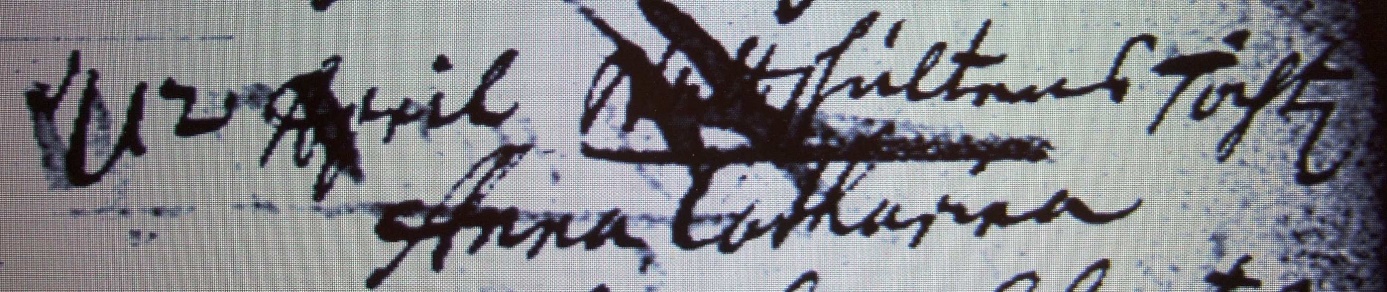 Kirchenbuch Flierich 1740; ARCHION-Bild 81 in „Taufen 1683 – 1765“Abschrift:„d 12 April Nattschultens Tochter Anna Catharina“.